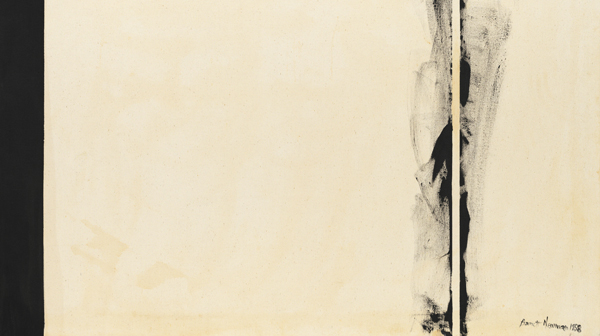 First Station by Barnett NewmanINSTRCUTIONSSelect a Station of the CrossSelect one pre 1800 and one post 1800 visual representation of the Station selectedTASKConstruct a PowerPoint that you could share with the class that contains a visual of the two artworks you selected as well as some information on the points below. A brief overview of the significant of the Station A brief overview of the two artworks The ideas or concepts the artwork seeks to engage withWhy you think the artist made this workMarking Guide Marking Guide Demonstrates extensive understanding of the ideas or concepts the artwork seeks to engage withDescribes the two artworks and the significance of the Station they representPresents a sustained, logical and well-structured answer using relevant terminology and conceptsProvides appropriate reflection on the artist motivation for making the work  9-10Demonstrates knowledge of the ideas or concepts the artwork seeks to engage withIdentifies the two artworks and the significance of the Station they representPresents a logical and well-structured answer using relevant terminology and conceptsProvides reflection on the artist motivation for making the work  7-8Makes statements about Christianity and artDemonstrates some knowledge of two artworks and a Station of the CrossIdentifies something about the ideas represented in the artwork Presents a structured answer using relevant terminology and concepts5-6Makes reference to statements about Christianity or ArtMay make reference to the Stations of the Cross and two artworksUses some appropriate terminology and/or concepts3-4Makes a general statement about faith and artMay make limited reference to the Stations of the CrossMakes limited reference to information/terms, which may not be correct/appropriate0-2